Małopolski Związek Stowarzyszeń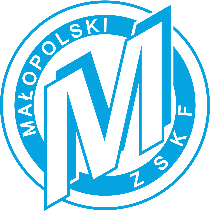 Kultury Fizycznej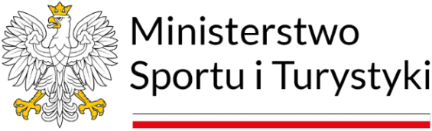 30-003 Kraków; ul. Śląska 5/1NIP: 675-12-19-067kom. 504 244 576www.mzskf.krakow.pl  e-mail: mzskf@mzskf.krakow.plRegulamin akcji jednostkowej kadry wojewódzkiejJUNIORÓW MŁODSZYCH* / JUNIORÓW i MŁODZIEŻOWCÓW*Każdy uczestnik akcji winien posiadać legitymację szkolną lub inny dokument potwierdzający tożsamość, kartę informacyjną (w przypadku zawodników niepełnoletnich), aktualne orzeczenie lekarskie o zdolności do uprawiania danego sportu oraz oryginał lub kopię zgody rodziców lub opiekunów prawnych zawodników niepełnoletnich, a także oświadczeń zawodników pełnoletnich na udział uwzględniające obostrzenia związane ze stanem epidemii lub stanem zagrożenia epidemicznego wirusem SARS-CoV-2.Koszty organizacji akcji jednostkowej dofinansowano ze środków FRKF którego dysponentem jest Minister Sportu i Turystyki.Wszystkich uczestników podczas wyjazdu i pobytu obowiązuje:Zastosowanie się do regulaminu akcji.Przestrzeganie zasad bezpieczeństwa i higieny odbywania zajęć sportowych w odniesieniu do aktualnie obowiązujących przepisów sanitarno-epidemiologicznych.Przestrzeganie przepisów bhp w miejscu pobytu i odbywania zajęć sportowych zgodnie z obowiązującymi na danym obiekcie regulaminami.Zapoznanie się i przestrzeganie wytycznych uczestnictwa w akcjach jednostkowych realizowanych w czasie stanu epidemii lub zagrożenia epidemicznego wirusa COVID-19 opracowanych przez MZSKF.Dyscyplina i troska o porządek w czasie podróży, treningu, zwiedzania i w miejscu zakwaterowania, kultura słowa i właściwe zachowanie.Całkowity zakaz spożywania napojów alkoholowych, palenia tytoniu itp. pod groźbą natychmiastowego usunięcia z akcji szkoleniowej, odesłania do domu na koszt rodziców i dalszych konsekwencji dyscyplinarnych.Troska o zdrowie i bezpieczeństwo własne i innych w trakcie pobytu na akcji w szczególności na zajęciach szkoleniowych.Korzystanie z dostępnych urządzeń zgodnie z ich przeznaczeniem pod kontrolą szkoleniowców lub osób wsp..Zachowanie wszelkich przepisów obowiązujących na szlakach turystycznych w miejscach treningu, na ulicach i w miejscu zakwaterowania itp., oraz bezwzględne stosowanie się do wskazówek i poleceń kierownika akcji, szkoleniowców, osób współpracujących i przewodnika.Odpowiednie obuwie i strój, stosowne do rodzaju zajęć, warunków atmosferycznych, terenowych itp.Troska o miłą atmosferę w duchu życzliwości, przyjaźni i radości.Natychmiastowe zgłoszenie wszelkich problemów zdrowotnych kierownikowi akcji i szkoleniowcom. Dopuszcza się zażywanie leków osobistych, po wcześniejszym zgłoszeniu oraz w oparciu o dane zawarte w karcie informacyjnej.Zapoznanie z regulaminem zasad poruszania się pieszo na akcji szkoleniowej zgodnie z załącznikiem nr 1, regulaminem zasad poruszania się rowerem na akcji szkoleniowej zgodnie z załącznikiem nr 2 (kodeks drogowy), regulaminem zasad kąpieli na akcji szkoleniowej zgodnie z załącznikiem nr 3, regulaminem zasad korzystania ze sprzętu pływającego (kajak, łódź, osad itp.) na akcji szkoleniowej zgodnie z załącznikiem nr 4 do niniejszego regulaminu.Odwiedziny mogą odbywać się po wcześniejszym zgłoszeniu Kierownikowi, tylko w czasie wolnym od zajęć szkoleniowych.Wszystkie wyjścia poza miejsce zakwaterowania lub trasę treningu mogą odbywać się tylko za wiedzą i zgodą osób odpowiedzialnych na akcji szkoleniowej (kierownika, szkoleniowca lub osoby współpracującej).Wszystkim uczestnikom podczas wyjazdu i pobytu na akcji zabrania się:Wzajemnych odwiedzin w pokojach (dziewcząt u chłopców i odwrotnie).Korzystania z obiektów sportowych, urządzeń i sprzętu sportowego bez zgody i nadzoru szkoleniowca lub os. wsp..Korzystania z własnych urządzeń elektrycznych i gazowych (grzałek, kuchenek, itp.).Kąpieli bez zgody szkoleniowca oraz nadzoru ratownika lub szkoleniowca lub os. wsp. z uprawnieniami ratownika.Konsekwencją niezastosowania się do Regulaminu podczas wyjazdu i pobytu na akcji jednostkowej jest usunięcie i odesłanie do domu na koszt rodziców lub opiekunów prawnych oraz dalsze konsekwencje dyscyplinarne.Uczestników zapoznano z regulaminem akcji, z przepisami związanymi ze stanem epidemii wirusa SARS-CoV-2, przepisami bhp oraz przeciwpożarowymi obowiązującymi w miejscu zakwaterowania, wyżywienia oraz odbywania zajęć szkoleniowych na spotkaniu organizacyjnym podczas pierwszego bloku zajęć.	Kierownik akcji	..........................................	podpisOBOWIĄZKI SZKOLENIOWCÓW I OSÓB WSPÓŁPRACUJĄCYCH 
na akcji jednostkowej kadry wojewódzkiej 
JUNIORÓW MŁODSZYCH* / JUNIORÓW i MŁODZIEŻOWCÓW*Zapoznanie uczestników z obowiązującym regulaminem na akcji.Zapoznanie się z kartami informacyjnymi zawodników oraz dzienniczkami klubowymi z realizowanymi obciążeniami treningowymi przez uczestników akcji szkoleniowej.Dopracowanie planów pracy treningowej.Organizowanie zajęć zgodnie z rozkładem dnia.Prowadzenia zajęć szkoleniowych zgodnie z programem akcji.Prowadzenie na bieżąco dziennika zajęć sportowych.Sprawowanie opieki nad uczestnikami grupy w zakresie higieny, zdrowia, wyżywienia oraz innych czynności opiekuńczych.Zapewnienie bezpieczeństwa uczestnikom akcji:kontrola przestrzegania zasad bezpieczeństwa i higieny odbywania zajęć sportowych w odniesieniu do aktualnie obowiązujących przepisów sanitarno-epidemiologicznych oraz przepisów bhp w miejscu pobytu i odbywania zajęć sportowych zgodnie z obowiązującymi na danym obiekcie regulaminami,kontrola miejsc zakwaterowania, wyżywienia, odbywania zajęć sportowych i pracy personelu placówki (pokoje, stołówka, części wspólne budynku, obiekty sportowe, teren wokół budynków) oraz dróg do nich prowadzących, w szczególności sprawdzenie, czy ich aktualny stan odpowiada wymogom i przepisom z zakresu bezpieczeństwa i higieny pracy oraz wytycznymi uczestnictwa w akcjach jednostkowych realizowanych w czasie stanu epidemii lub zagrożenia epidemicznego wirusa COVID-19 opracowanymi przez MZSKF,kontrola wyposażenia i stanu urządzeń sportowych, urządzeń technicznych, instalacji i sprzętu,kontrola zawodników przed treningiem czy są ubrani w odpowiednią odzież i sprzęt zapewniający bezpieczeństwo w trakcie realizowanych zajęć sportowych,zgłaszanie kierownikowi obiektu wszelkich spostrzeżonych braków i błędów, których sam usunąć nie może, a które grożą wypadkiem lub mogą przynieść szkodę zdrowiu,przerwanie zajęć, gdy stan terenu, budynku, pomieszczenia, instalacji, materiału i warunki atmosferyczne - zagrażają uczestnikom treningu lub innym osobom,planowe i okolicznościowe, teoretyczne i praktyczne zapoznanie uczestników z warunkami i wymogami bezpieczeństwa; pouczanie o istniejących i mogących zaistnieć niebezpieczeństwach oraz wskazywanie metod i środków zapobiegania im,kontrola przestrzegania przez uczestników obowiązujących regulaminów zajęć i zachowania się oraz nadzór i czujność podczas pobytu na akcji, podróży, zajęć treningowych, wycieczek itp.,natychmiastowe udzielenie lub zapewnienie uczestnikowi pierwszej pomocy i dalszej opieki w razie nieszczęśliwego wypadku i powiadomienie kierownika obiektu.Prowadzenie innych zajęć zleconych przez kierownika akcji.Ponadto szkoleniowcy prowadzący zajęcia sportowe zobowiązani są do:Stosowania ubezpieczenia przy wykonywaniu ćwiczeń treningowych zgodnie z wymaganiami programowymi i metodycznymi oraz doświadczeniami codziennego życia i praktyki.Bacznej obserwacji, sumiennego nadzoru i niepozostawiania bez opieki uczestników podczas wykonywania ćwiczeń sportowych.Wyłączenia z zajęć lub ich części tych uczestników, których kondycja fizyczna lub psychiczna w danym dniu nie gwarantuje zachowania pełnego bezpieczeństwa, a uczestników, których stan zdrowia budzi zastrzeżenia - kierować na badania lekarskie.W czasie zajęć treningowych, przy przeprowadzaniu ćwiczeń zwracania szczególnej uwagi na stopień przygotowania, wydolność i sprawność fizyczną uczestników, dobierając dla nich odpowiednie ćwiczenia.Niewydawania uczestnikom sprzętu sportowego, który samowolnie i niewłaściwie użyty może stwarzać zagrożenie oraz niedopuszczania do zajęć na terenie placówki wówczas, gdy nie ma zapewnionego odpowiedniego nadzoru.Przyuczania uczestników do prac ratowniczych i porządkowych.Przyjąłem/am do wiadomości obowiązki szkoleniowca/ osoby współpracującej i realizację programu oraz potwierdzam zdolność do pracy na akcji:SPORTBiathlonBiathlonBiathlonrodzaj akcjiZgrupowanie szkoleniowe*/ Konsultacja szkoleniowa*/ startowa*Zgrupowanie szkoleniowe*/ Konsultacja szkoleniowa*/ startowa*Zgrupowanie szkoleniowe*/ Konsultacja szkoleniowa*/ startowa*Termin24.07.2023-02.08.2023MiejscOWOŚĆKościeliskoSPORTBiathlonBiathlonBiathlonrodzaj akcjiZgrupowanie szkoleniowe*/ Konsultacja szkoleniowa*/ startowa*Zgrupowanie szkoleniowe*/ Konsultacja szkoleniowa*/ startowa*Zgrupowanie szkoleniowe*/ Konsultacja szkoleniowa*/ startowa*Termin24.07.2023-02.08.2023MiejscOWOŚĆKościeliskoNazwisko szkol./ os. wsp.Imię szkol. / os. wsp.Data rozpoczęcia akcjiPodpisNazwisko – kopiuj z zał. 12aImię kopiuj z zał. 12a24.07.2023Podpis szkol. / os. wsp.Nazwisko – kopiuj z zał. 12aImię kopiuj z zał. 12a24.07.2023Podpis szkol. / os. wsp.